Câmara Municipal de Congonhinhas    Rua: Oscar Pereira de Camargo, 396 – Centro – Fone: (43) 3554.1361- Cep: .86.320-000 – Congonhinhas – Pr.8ª REUNIÃO ORDINÁRIA A SER REALIZADA EM 29-03-2022.Pauta do dia:OFÍCIOS/INDICAÇÕES:PEDIDOS DO VEREADOR LUCIMAR ANGELO DE LIMA:1- Indica ao setor responsável para assim que for possível, cascalhar a Rua: Joaquim Antônio de Paiva, na Vila Rodeio, é a rua de acesso ao galpão de lixo reciclável;2- Solicito ao setor competente, informações por qual motivo a Pediatra não irá atender mais em nosso município? 3- Solicito o envio de ofício para o Sr. Secretário de Saúde, pedindo informações sobre a contratação de Farmacêutico para a Farmácia Municipal. Por qual motivo até o momento não foi contratado farmacêutico? Tem previsão de quando irá contratar o farmacêutico?PEDIDO DO VEREADOR CHELSE MARCOLINO SIMÕES:1- Solicita o envio de ofício ao setor competente, pedindo informações a respeito da Quadra de Esportes do Patrimônio do Vaz, de como está o andamento da obra? Motivos dos atrasos? Quais as pendências existentes ainda? E a previsão do término?PEDIDOS DO VEREADOR NILSON RODRIGUES DOS SANTOS:1- Indica ao setor competente, que seja feito reparos na ponte da estrada da serra, que liga o Patrimônio do Vaz ao Bairro São Benedito;2- Indica ao setor competente, que seja feito serviços de cascalhamento nas ruas do Patrimônio do São Francisco do Imbaú.PEDIDO DO VEREADOR CLEILSON DA SILVA:1- Indica ao setor competente, para que seja mandado a máquina motoniveladora, no Banco da Terra da Fazenda Congonhinhas, para patrolar as estradas e a fazer a limpeza das caixas de retenção de água das chuvas.PEDIDOS DO VEREADOR JOELGLERSON RICARDO DE LIMA:1-Reitera indicação ao setor competente, que seja visto com urgência, a Instalação de redutor de velocidade junto ao (DER), na saída que dá acesso a Ibaiti nas proximidades da Copasa, e também na saída para cidade de Nova Fátima, próximo a antigo Laticínio; 2- Indica ao setor competente, que viabilize esforços e estude uma forma de deixar toda a Iluminação Pública de nosso Município, de 100 % Luz de Led;3- Reitera Indicação ao Sr. Prefeito, que possa estudar uma maneira de estar fazendo o prolongamento de rede com iluminação pública, com início na PR-160 nas proximidades da entrada da incubadora Farias, até a PR-435 nas proximidades da Empresa Visoy.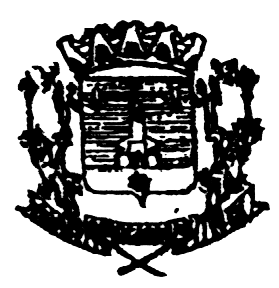 